							Pöytäkirja 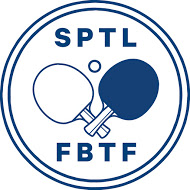 Ylimääräinen liittokokousAika:	11.10.2020 klo 16	Paikka: Helsinki, Ruskeasuon palloiluhallin kahvila (Ratsastie 10)Kokouksen avausLiiton puheenjohtaja Esko Heikkinen avasi kokouksen 16:00Edustajien valtakirjojen tarkastaminen ja läsnäolijoiden toteaminenKokouksessa oli edustettuna kaksi seuraaPTS Wega, Pekka KolppanenKosken Kaiku, Esko HeikkinenLisäksi läsnä oli liiton toiminnanjohtaja Mika RäsänenKokouksen järjestäytyminenkokouksen puheenjohtajaksi valittiin Pekka Kolppanen ja sihteeriksi Mika Räsänenpöytäkirjantarkastajaksi valittiin Esko Heikkinen ääntenlaskijoiksi valittiin Mika Räsänen ja Esko HeikkinenKokouksen laillisuuden toteaminenKutsu on julkaistu liiton sivuilla kuukautta aikaisemmin sekä lähetetty myös seurojen yhdyshenkilöille sähköpostitse Päätetään liittohallituksen esityksestä muuttaa liiton toimintasääntöjä liitteen 1. mukaisestiLiittohallituksen esitys hyväksyttiin yksimielisestiKokouksen päättäminenPuheenjohtaja päätti kokouksen klo 16.10